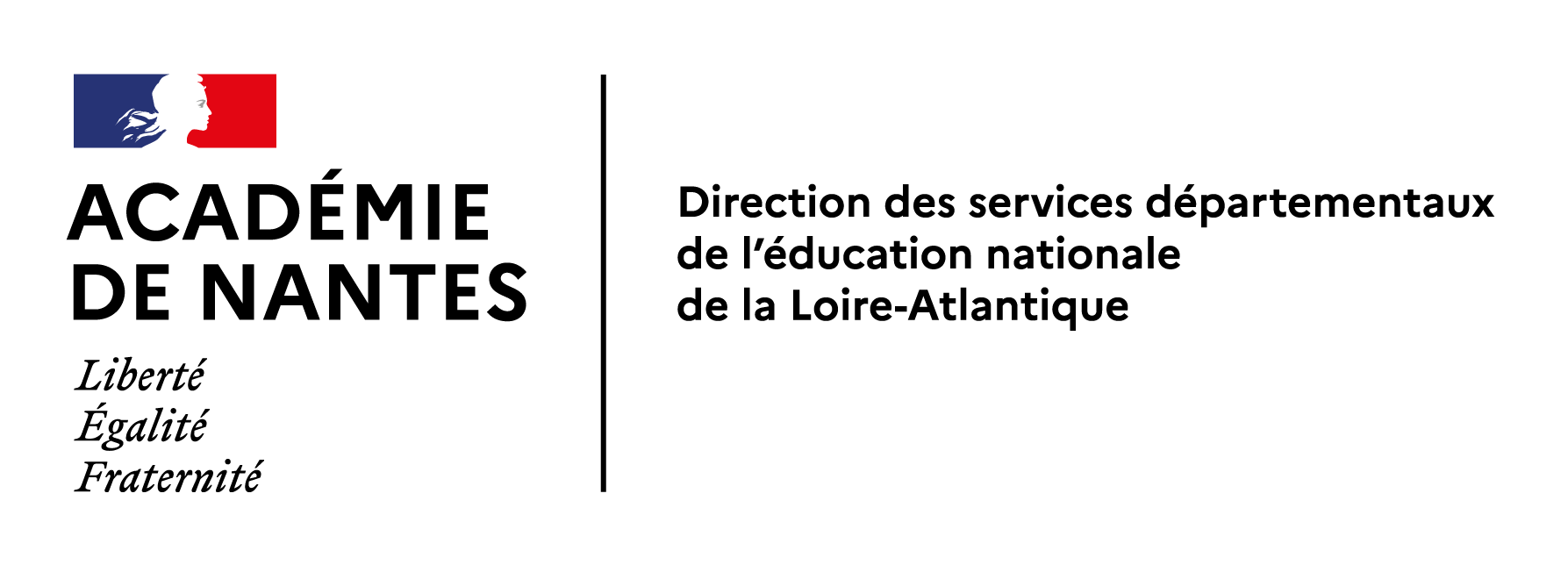 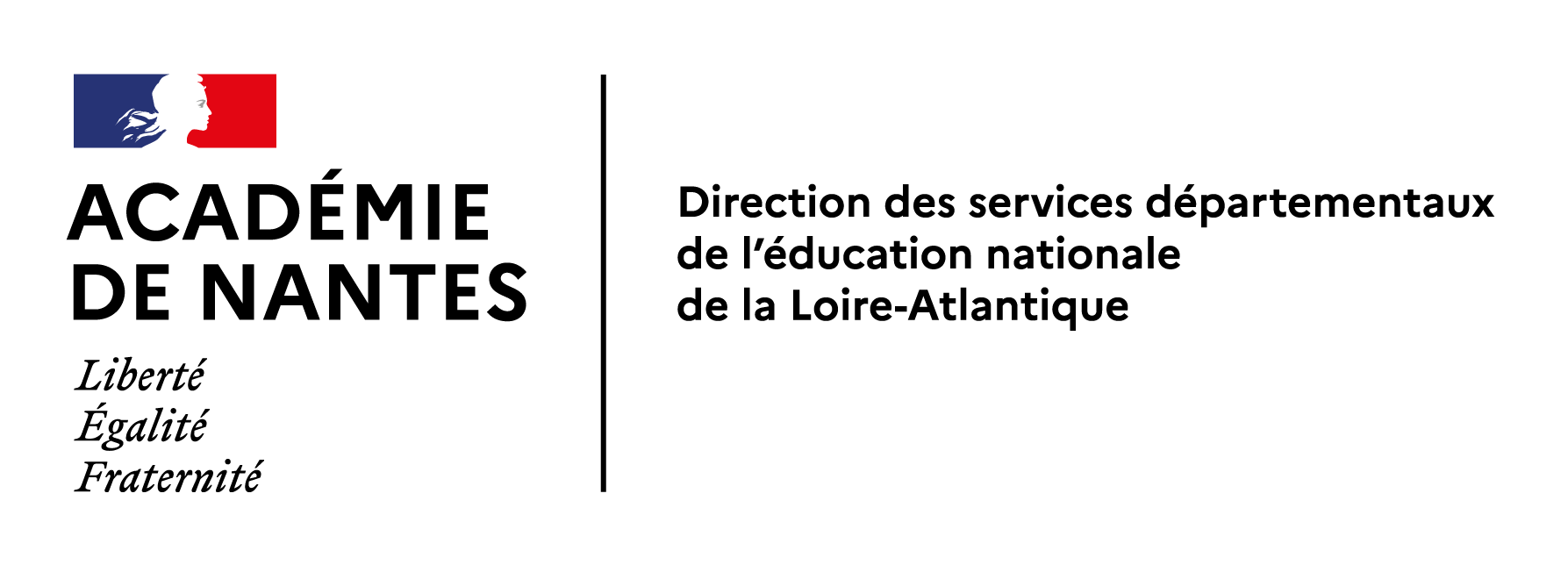 Document à transmettre, à l’attention de Madame Gusse responsable départementale du service social en faveur des élèves :servicesociale-eleves-44@ac-nantes.frAvant le 14 février 2023 pour tous les élèves concernés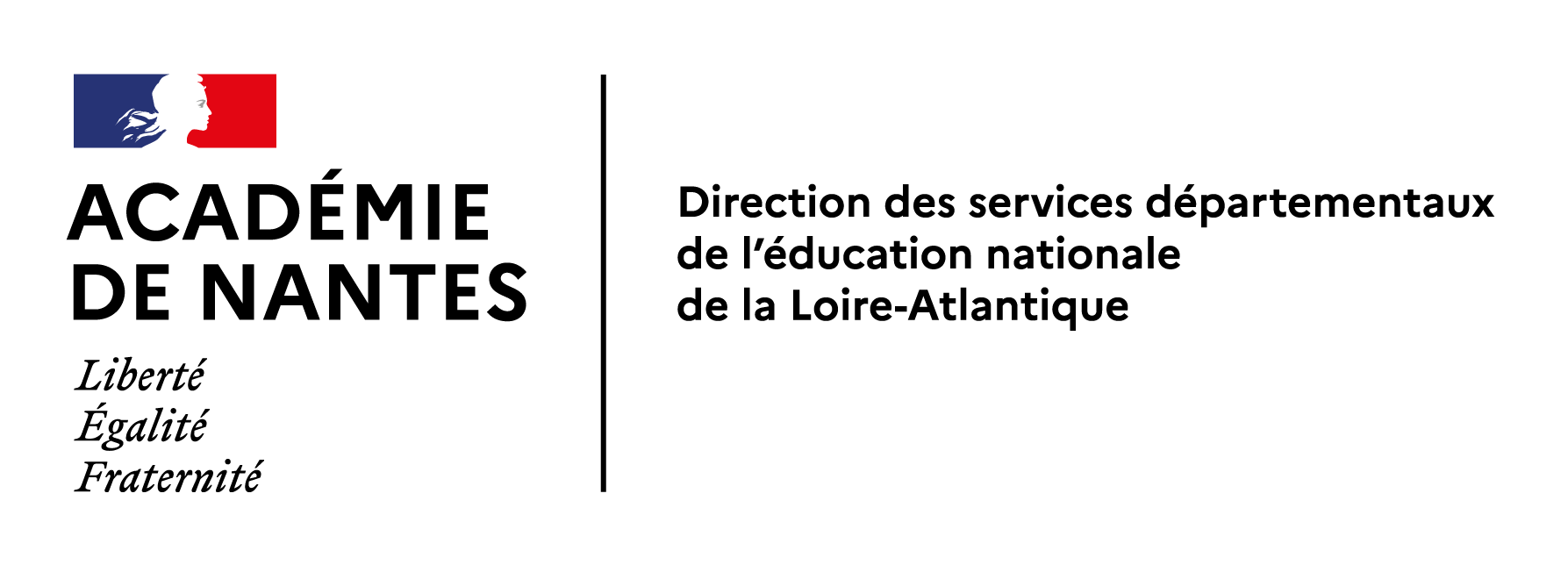 MEMENTO POUR UNE EVALUATION SOCIALESEGPA / EREA1 - POSITIONNEMENT PARENTAL-	Description de l’élève par ses parents dans le cadre familial (relations parents/enfants, fratrie), cadre scolaire et extra familial-	Perception des difficultés de l’enfant par ses parents	En cas de demande d’internat éducatif, comment envisagent-ils la séparation ? Acceptent-ils la proposition de l’enseignement adapté ? Ont-ils des réticences? Si oui lesquelles ?2 - L’ELEVE -	Son histoire familiale-	Sa place à l’école			→ Quelle représentation a-t-il du métier d’élève ? Est-il bien intégré dans sa classe? 			→ A-t-il des matières préférées? A-t-il conscience de ses difficultés ? Qu’en dit-il ?-	Ses rapports à l’autre 			→ Quelles compétences sociales ? 			→ Sont-elles adaptées avec ses pairs ?  Avec les adultes de l’équipe éducative?			→ S’exprime-t-il facilement en entretien ? 			→ A-t-il une bonne estime de lui-même, un sentiment de dévalorisation ?-	Son ouverture à son environnement ? …			→ A-t-il un centre d’intérêt ? 			→ Est-il inscrit dans une association ? Dans un club sportif ? 			→ Est-il autonome? …-	Son positionnement face au projet …			→ Que dit-il de cette orientation ? 			→ Si projet d’internat éducatif, comment envisage-t-il la séparation ? 			→ Quelle représentation a-t-il de l’internat ?3 - EVALUATION PROFESSIONNELLE DU TRAVAILLEUR SOCIAL	En quoi une scolarisation vers des enseignements adaptés aiderait cet élève à s’épanouir et à construire un projet de vie ? Le cas échéant, quelle est, dans cette situation, la plus-value de l’internat ?Madame Gusse ValérieResponsable DépartementaleConseillère Technique, Service social en faveur des ElèvesEVALUATION SOCIALE Dans le cadre de la procédure d’orientation par la CDOEASD Pour une demande de scolarisation en Internat Educatif (EREA)Nom de l’élève : 	Prénom :		 Fille                GarçonNé(e) le :      /       /    À :     Nom de l’école / collège :	Ville :	Classe de l’élève :	SDEIIEN ASH 02 51 81 69 43 ce.0440427a@ac-nantes.frcoordo.cdo44@ac-nantes.frEVALUATION SOCIALE Dans le cadre de la procédure d’orientation par la CDOEASD Pour une demande de scolarisation en Internat Educatif (EREA)Nom de l’élève : 	Prénom :		 Fille                GarçonNé(e) le :      /       /    À :     Nom de l’école / collège :	Ville :	Classe de l’élève :	ENQUETE REALISEE PAR : ENQUETE REALISEE PAR : NOM :     Prénom :     Fonction :       Adresse Administrative :Tél. : 00/00/00/00/00Lieu de résidence de l’élève : 		     Vit chez le père  NOM et adresse du père :   :   02/     	portable : 06/     	    Vit chez la mère  NOM de la mère et adresse (si différente du père) :   : 02/     	portable : 06/     Situation Familiale :  Mariage             Famille monoparentale          Vie maritale  Séparation         Divorce                                   veuf(ve)Autorité Parentale détenue par :  Père et mère conjointement  Père	  Mère  Tuteur		  Délégataire  A préciser…	 Vit dans une Autre 	      résidence   Préciser foyer, famille d’accueil…     Adresse : :    02/     	portable : 06/     FRATRIEFRATRIEFRATRIEFRATRIENOM PrénomNé(e) leEcole ou ProfessionRemarque1 - POSITIONNEMENT PARENTAL : 2 - L’ÉLÈVE :  	Son histoire Familiale 	Sa place à l’école 	Son rapport à l’autre 	Son ouverture à son environnement  	Son positionnement par rapport au projet3 - ÉVALUATION PROFESSIONNELLE du TRAVAILLEUR SOCIAL : Date : ..     	Qualité :      	Signature :